COON VALLEY LUTHERAN CHURCH“We are a family of God, striving to enrich the lives of all through the love of Christ.”PRELUDE MUSIC          							    Mary Schultz~ GATHERING ~ The Holy Spirit calls us together as the people of God WELCOME and ANNOUNCEMENTSOPENING PRAYER and INVITATION TO GRACEO Gracious God,we thank you that today you have called usto worship you and learn of you.You alone know our needs.Satisfy them with your unchanging love.In your presence may we find comfort in sorrow,guidance in perplexity,strength to meet temptation,grace to overcome the fascination of disobedience,and courage to face up to the hostility of this rebellious world.Above all, may we meet Jesusand go out from our worship indwelt by his spirit.This prayer we ask to your glory and in his name.  Amen.			       ~ WORD ~ (Scripture insert)God speaks to us in scripture reading, preaching, and songFIRST READING: Amos 7:7-15
PSALM 85:8-13 (read responsively)  SECOND READING: Ephesians 1:3-14GOSPEL Mark 6:14-29After the Gospel is readThe Gospel of the Lord. Thanks be to God.SERMON HYMN of the DAY SOLO 	      Let Streams of Living Justice		   Mary Schultz~ RESPONSE TO THE WORD ~The Holy Spirit calls us as a community to say what we believe, reach out to each other, and offer gifts and prayers for God’s purposesPRAYERS of INTERCESSIONEach petition ends…Hear us, O God.  Your mercy is great.  OFFERING and OFFERING PRAYER God of love, you call us beloved children and welcome us to your table.  Receive our lives and the gifts we offer.  Abide with us and send us in service to a suffering world, for the sake of your beloved Child, Jesus Christ.  Amen.  				 	~ MEAL ~                      	    God feeds us with the presence of Jesus ChristTHE GREAT THANKSGIVING (spoken)	The Lord be with you.  And also with you.	Lift up your hearts.  We lift them to the Lord.	Let us give thanks to the Lord our God.  	It is right to give him thanks and praise. WORDS of INSTITUTIONCOMMUNION PRAYERCreator God, as we gather around this wonderful meal everywhere and in every place; bless us all your children.As we eat this bread and drink this cup linking arms around the world,pour your grace into us all.Grace us with your presence as we quietly and loudly pray to you.May we see in each other your light, your love and you.May it not matter our differences, our names, our languages,our looks, and our way of doing things.May what matter today and everyday be that we are one in you.And as we pray we call to mind our brothers and sisters who are unable to be with us today whether in body or spirit.May you bring comfort to those who are grieving, lonely,heartbroken, ill or broken of spirit.May you strengthen those whose lives feel shattered,don’t make sense, in crisis, and experiencing  loss.May you say the healing word to those who need it.May you bring the human touch of love to those who have not been touched.May you love the unloved through us.May you shine your light into those whose world is covered in darkness.May you use us to feed the hungry, clothe the ones who need clothes,give a cup of water to those who are thirsty, shelter the homeless, visit the sick and those in prison.May lives be awakened to you, Lord, to your love and to your kingdomwhose door is always open to all.~ written by Rev Abi and posted on A Place for Prayer.
THE LORD’S PRAYEROur Father who art in heaven, hallowed be thy name, thy kingdom come, thy will be done, on earth as it is in heaven. Give us this day our daily bread; and forgive us our trespasses, as we forgive those who trespass against us; and lead us not into temptation, but deliver us from evil. For thine is the kingdom, and the power, and the glory, forever and ever.  Amen.THE COMMUNION 	SOLO			       Praise and Thanksgiving		   Mary Schultz~ SENDING ~God blesses us and sends us in mission to the world BENEDICTIONBELLS DISMISSAL Go in peace.  Serve the Lord.  Thanks be to God!POSTLUDE									 Mary Schultz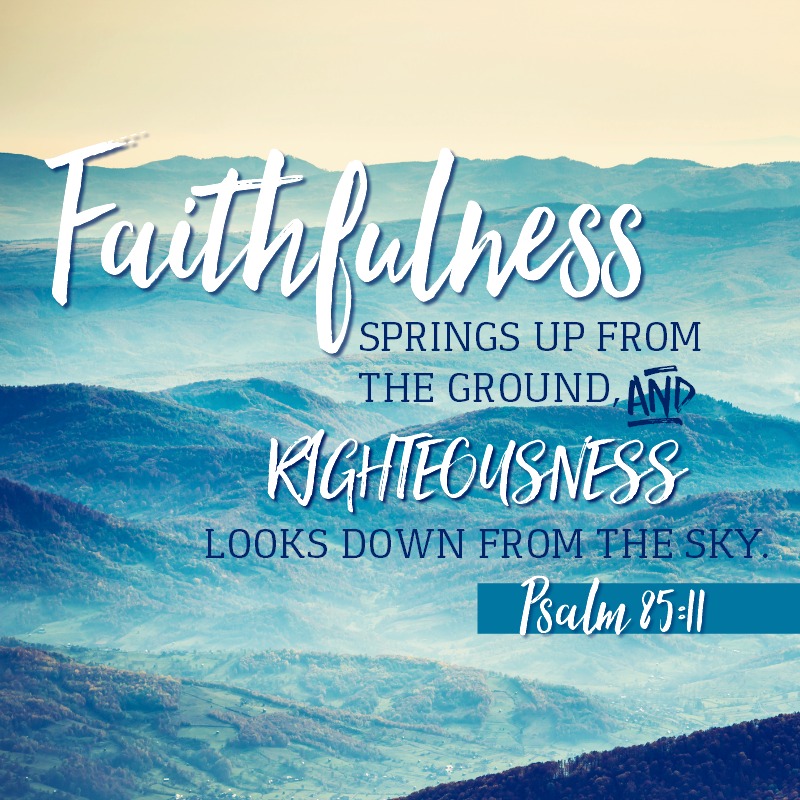 COON VALLEY LUTHERAN CHURCHTime after PentecostJuly 11, 2021~We thank all who worship with us today.  Please remember to wear your mask.  Thank you!Head Usher: Reader: Adolf QuastCommunion Server: Glen HoffAltar Guild: Jane SimmonsVideographer: Dan WollmanAttendance & Offering: 7/4-59; Offering: $4,776.94ScheduleMONDAY: Pastor Julie’s SabbathTHURSDAY: 1:30p/WELCA; 6:00p/Church Council; Carillon DeadlineNEXT SUNDAY: 9:00a/Outdoor Worship; Sidewalk Fellowship provided by the Worship Committee; Pr. Julie Vacation after worship*Today through Monday, July 19 Jamie will be on vacation. Please contact Pastor Julie if you may need anything. FIRST READING: AMOS 7:7-15This is what the Lord GOD showed me: the Lord was standing beside a wall built with a plumb line, with a plumb line in his hand.  And the LORD said to me, “Amos, what do you see?”  And I said, “A plumb line.”  Then the Lord said, “See, I am setting a plumb line in the midst of my people Israel; I will never again pass them by; the high places of Isaac shall be made desolate, and the sanctuaries of Israel shall be laid waste, and I will rise against the house of Jeroboam with the sword.”  Then Amaziah, the priest of Bethel, sent to King Jeroboam of Israel, saying, “Amos has conspired against you in the very center of the house of Israel; the land is not able to bear all his words.  For thus Amos has said, ‘Jeroboam shall die but the sword, and Israel must go into exile away from his land.’”  And Amaziah said to Amos, “O seer, go, flee away to the land of Judah, earn your bread there, and prophesy there; but never again prophesy at Bethel, for it is the king’s sanctuary, and it is a temple of the kingdom.”  Then Amos answered Amaziah, “I am no prophet, not a prophet’s son; but I am a herdsman, and a dresser of sycamore trees, and the LORD took me from following the flock, and the LORD said to me, ‘Go prophesy to my people Israel.’”		The Word of the Lord.  Thanks be to God.PSALM 85:8-13 (read responsively)Let me hear what God the LORD will speak, for he will speak peace to his people, to his faithful, to those who turn to him in their hearts.Surely his salvation is at hand for those who fear him, that his glory may dwell in our land.Steadfast love and faithfulness will meet; righteousness and peace will kiss each other.Faithfulness will spring up from the ground, and righteousness will look down from the sky.The LORD will give what is good, and our land will yield its increase.Righteousness will go before him, and will make a path for his steps.SECOND READING: EPHESIANS 1:3-14Blessed be the God and Father of our Lord Jesus Christ, who has blessed us in Christ with every spiritual blessing in the heavenly places, just as he chose us in Christ before the foundation of the world to be holy and blameless before him in love.  He destined us for adoption as his children through Jesus Christ, according to the good pleasure of his will, to the praise of his glorious grace that he freely bestowed on us in the Beloved.  In him we have redemption through his blood, the forgiveness of our trespasses, according to the riches of his grace that he lavished on us.  With all wisdom and insight he has made known to us the mystery of his will, according to his good pleasure that he set forth in Christ, as a plan for the fullness of time, to gather up all things in him, things in heaven and things on earth.  In Christ we have also obtained an inheritance, having been destined according to the purpose of him who accomplishes all things according to his counsel and will, so that we, who were the first to set our hope on Christ, might live for the praise of his glory.  In him you also, when you had heard the word of truth, the gospel of your salvation, and had believed in him, were marked with the seal of the promised Holy Spirit; this is the pledge of our inheritance toward redemption as God’s own people, to the praise of his glory.		The Word of the Lord. Thanks be to God.GOSPEL READING: MARK 6:14-29King Herod heard of the disciples preaching, for Jesus’ name had become known.  Some were saying, “John the baptizer has been raised from the dead; and for this reason these powers are at work in him.”  But others said, “It is Elijah.”  And others said, “It is a prophet, like one of the prophets of old.”  But when Herod heard of it, he said, “John, whom I beheaded, has been raised.”  For Herod himself had sent men who arrested John, bound him, and put him in prison on account of Herodians, his brother Philip’s wife, because Herod had married her.  For John had been telling Herod, “It is not lawful for you to have your brother’s wife.”  And Herodians had a grudge against him, and wanted to kill him.  But she could not, for Herod feared John, knowing that he was a righteous and holy man, and he protected him.  When he heard him, he was greatly perplexed; and yet he liked to listen to him.  But and opportunity came when Herod on his birthday gave a banquet for his courtiers and officers and for the leaders of Galilee.  When his daughter Herodians came in and danced, she pleased Herod and his guests; and the king said to the girl, “Ask me for whatever you wish, and I will give it.”  And he solemnly swore to her, “Whatever you ask me, I will give you, even half of my kingdom.”  She went out and said to her mother, “What should I ask for?”  She replied, “The head of John the baptizer.”  Immediately she rushed back to the king and requested, “I want you to give me at once the head of John the Baptist on a platter.”  The king was deeply grieved; yet out of regard for his oaths and for the guests, he did not want to refuse her.  Immediately the king sent a soldier of the guard with orders to bring John’s head.  He went and beheaded him in the prison, brought his head on a platter, and gave it to the girl.  Then the girl gave it to her mother.  When his disciples heard about it, they came and took his body, and laid it in a tomb.		The Gospel of the Lord.  Thanks be to God.*We are always so happy to include you and our CVLC family in our prayers. If you feel your name, or the name of a family member can be removed from this list please contact Jamie. Thank you!We remember in prayer:  † Those hospitalized this past week: Bonnie Holey † Our members whose names we lift up in prayer today: Beverly Bagstad, Eleanor Bagstad, Tip Bagstad, Clifford Bakkum, Inez Beck, Kay Bjornstad, Kristin Boettcher, Ellie Brye, Jeanne Ebli, Rod Erlandson, Kira Foster, Lucy Hardie, Bonnie Holey, Jan Ihle, Becky Ihle, Verlin Ihle, Nancy King, Jim Knutson, Paul Kogut, Jon Lee, Russell Lee, Aaron Leisso, Matthew Leisso, Gerri Leum, Larry Lichtie, Cindy Manske, Aaron Marx, Frank Mathison, Skyler Midtlien, Bud Miyamoto, Bobby Morin, Romaine Nelson, Sandy Nelson, Cathy Ofte, Tim Ofte, Eunice Quast, Jojo Satona, Mary Schultz, Billie Slater, Janaya Stakston, LaVonne Stendahl, Floyd Storey, Nancy Stuempges, Joyce Temp, Lanny Westphal.† Our members who are currently in health care facilities: Rachel Berg, Evelyn Dahlen, Joanne Fletcher, Erma Graupe, Sylvester King Jr., Irene Larson, Glen Marshall, Irene Nestingen, Beatrice Olson (Alden), Beatrice Olson (Leonard), Edie Peterson, Betty Sanders.† Those who grieve: Ardell Daffinrud, Herbert Cornell & Emil Cornell in the death of their sister Lois Cornell Dunham; Family and friends of Archie Rundhaugen † Our members who are currently home-bound† All those in need of God’s healing and help† Family and friends of our members† All those affected by recent floods† All those affected by the COVID-19 virus